УПРАВЛЕНИЕ ФЕДЕРАЛЬНОЙ АНТИМОНОПОЛЬНОЙ СЛУЖБЫ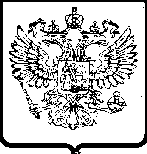 ПО АЛТАЙСКОМУ КРАЮПовестка заседания Общественного совета при  Алтайском краевом УФАС России на  20  марта 2020 года (14.00)Итоги работы Алтайского краевого УФАС России за 2019 год (руководитель Алтайского краевого УФАС России С.С. Поспелов). Реформа унитарных предприятий.(Заместитель руководителя Алтайского краевого УФАС России, секретарь ОС Скорик С.В)Контроль за соблюдением требований антимонопольного законодательства при предоставлении субсидий сельхоз товаропроизводителям (Заместитель руководителя Алтайского краевого УФАС России, секретарь ОС Скорик С.В)Разное:А) Информирование о работе первого Всероссийского «слёта» Общественных советов антимонопольной службы(Заместитель руководителя Алтайского краевого УФАС России, секретарь ОС Скорик С.В);Б) Об утверждении Плана работы Общественного совета при Алтайском краевом УФАС России на 2020 год;В) Обсуждение плана-графика раскрытия приоритетных социально-значимых наборов открытых данных Алтайского краевого УФАС в 2020 году (помощник руководителя управления Селиванова И.Н.)